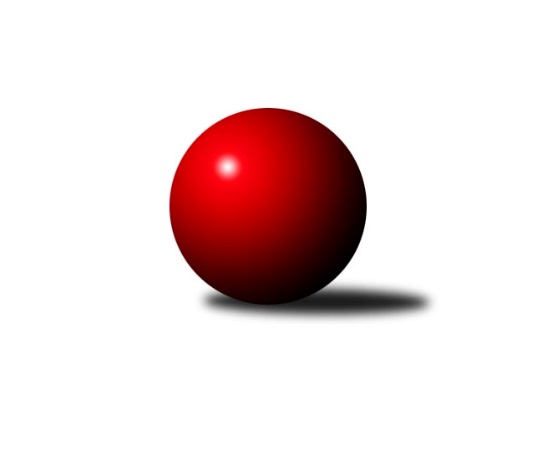 Č.14Ročník 2017/2018	3.5.2024 Okresní přebor Ostrava 2017/2018Statistika 14. kolaTabulka družstev:		družstvo	záp	výh	rem	proh	skore	sety	průměr	body	plné	dorážka	chyby	1.	TJ Sokol Bohumín E	13	11	1	1	77.5 : 26.5 	(102.0 : 54.0)	2362	23	1669	693	45	2.	SKK Ostrava C	14	10	0	4	73.0 : 39.0 	(99.0 : 69.0)	2346	20	1649	698	47.8	3.	SKK Ostrava˝D˝	14	8	0	6	53.5 : 58.5 	(74.0 : 94.0)	2285	16	1639	646	62.1	4.	TJ Unie Hlubina˝D˝	14	6	1	7	53.0 : 59.0 	(85.0 : 83.0)	2294	13	1642	652	55.5	5.	TJ Sokol Bohumín F	14	6	0	8	46.0 : 66.0 	(79.5 : 88.5)	2251	12	1610	641	62.5	6.	TJ VOKD Poruba ˝B˝	12	5	1	6	45.0 : 51.0 	(65.0 : 79.0)	2266	11	1617	649	62.3	7.	TJ Sokol Bohumín D	12	5	0	7	46.5 : 49.5 	(74.0 : 70.0)	2271	10	1614	657	59.5	8.	TJ Unie Hlubina C	12	5	0	7	39.5 : 56.5 	(60.5 : 83.5)	2279	10	1646	634	56.2	9.	TJ Michalkovice B	11	4	0	7	39.0 : 49.0 	(60.5 : 71.5)	2278	8	1631	647	65.5	10.	TJ Unie Hlubina E	14	2	3	9	47.0 : 65.0 	(80.5 : 87.5)	2312	7	1663	648	55.8Tabulka doma:		družstvo	záp	výh	rem	proh	skore	sety	průměr	body	maximum	minimum	1.	TJ Sokol Bohumín E	7	7	0	0	46.5 : 9.5 	(59.5 : 24.5)	2428	14	2508	2347	2.	SKK Ostrava C	7	7	0	0	41.0 : 15.0 	(52.5 : 31.5)	2312	14	2352	2268	3.	SKK Ostrava˝D˝	7	5	0	2	31.0 : 25.0 	(42.5 : 41.5)	2233	10	2296	2135	4.	TJ VOKD Poruba ˝B˝	5	4	0	1	26.0 : 14.0 	(33.0 : 27.0)	2268	8	2315	2184	5.	TJ Unie Hlubina C	5	4	0	1	23.5 : 16.5 	(33.5 : 26.5)	2399	8	2434	2368	6.	TJ Sokol Bohumín F	7	4	0	3	26.0 : 30.0 	(43.0 : 41.0)	2311	8	2372	2237	7.	TJ Sokol Bohumín D	7	3	0	4	28.5 : 27.5 	(46.5 : 37.5)	2353	6	2454	2209	8.	TJ Unie Hlubina E	7	2	2	3	27.0 : 29.0 	(42.0 : 42.0)	2376	6	2437	2326	9.	TJ Unie Hlubina˝D˝	7	2	1	4	25.0 : 31.0 	(45.0 : 39.0)	2374	5	2430	2292	10.	TJ Michalkovice B	6	2	0	4	22.0 : 26.0 	(36.5 : 35.5)	2282	4	2401	2182Tabulka venku:		družstvo	záp	výh	rem	proh	skore	sety	průměr	body	maximum	minimum	1.	TJ Sokol Bohumín E	6	4	1	1	31.0 : 17.0 	(42.5 : 29.5)	2365	9	2464	2244	2.	TJ Unie Hlubina˝D˝	7	4	0	3	28.0 : 28.0 	(40.0 : 44.0)	2308	8	2497	2142	3.	SKK Ostrava C	7	3	0	4	32.0 : 24.0 	(46.5 : 37.5)	2355	6	2523	2264	4.	SKK Ostrava˝D˝	7	3	0	4	22.5 : 33.5 	(31.5 : 52.5)	2277	6	2388	2200	5.	TJ Sokol Bohumín D	5	2	0	3	18.0 : 22.0 	(27.5 : 32.5)	2269	4	2341	2179	6.	TJ Michalkovice B	5	2	0	3	17.0 : 23.0 	(24.0 : 36.0)	2276	4	2411	2201	7.	TJ Sokol Bohumín F	7	2	0	5	20.0 : 36.0 	(36.5 : 47.5)	2257	4	2387	2134	8.	TJ VOKD Poruba ˝B˝	7	1	1	5	19.0 : 37.0 	(32.0 : 52.0)	2266	3	2405	2060	9.	TJ Unie Hlubina C	7	1	0	6	16.0 : 40.0 	(27.0 : 57.0)	2269	2	2355	2189	10.	TJ Unie Hlubina E	7	0	1	6	20.0 : 36.0 	(38.5 : 45.5)	2302	1	2346	2198Tabulka podzimní části:		družstvo	záp	výh	rem	proh	skore	sety	průměr	body	doma	venku	1.	TJ Sokol Bohumín E	9	7	1	1	53.5 : 18.5 	(71.0 : 37.0)	2357	15 	4 	0 	0 	3 	1 	1	2.	SKK Ostrava C	9	7	0	2	48.0 : 24.0 	(63.0 : 45.0)	2347	14 	5 	0 	0 	2 	0 	2	3.	SKK Ostrava˝D˝	9	6	0	3	36.5 : 35.5 	(49.0 : 59.0)	2291	12 	3 	0 	1 	3 	0 	2	4.	TJ Unie Hlubina C	9	5	0	4	32.5 : 39.5 	(48.0 : 60.0)	2306	10 	4 	0 	1 	1 	0 	3	5.	TJ VOKD Poruba ˝B˝	9	4	1	4	36.0 : 36.0 	(51.0 : 57.0)	2253	9 	3 	0 	1 	1 	1 	3	6.	TJ Unie Hlubina E	9	2	3	4	36.0 : 36.0 	(57.0 : 51.0)	2303	7 	2 	2 	0 	0 	1 	4	7.	TJ Sokol Bohumín D	9	3	0	6	33.5 : 38.5 	(53.0 : 55.0)	2269	6 	1 	0 	4 	2 	0 	2	8.	TJ Michalkovice B	9	3	0	6	31.0 : 41.0 	(48.0 : 60.0)	2267	6 	1 	0 	4 	2 	0 	2	9.	TJ Sokol Bohumín F	9	3	0	6	26.0 : 46.0 	(51.0 : 57.0)	2249	6 	2 	0 	2 	1 	0 	4	10.	TJ Unie Hlubina˝D˝	9	2	1	6	27.0 : 45.0 	(49.0 : 59.0)	2263	5 	0 	1 	4 	2 	0 	2Tabulka jarní části:		družstvo	záp	výh	rem	proh	skore	sety	průměr	body	doma	venku	1.	TJ Sokol Bohumín E	4	4	0	0	24.0 : 8.0 	(31.0 : 17.0)	2452	8 	3 	0 	0 	1 	0 	0 	2.	TJ Unie Hlubina˝D˝	5	4	0	1	26.0 : 14.0 	(36.0 : 24.0)	2343	8 	2 	0 	0 	2 	0 	1 	3.	SKK Ostrava C	5	3	0	2	25.0 : 15.0 	(36.0 : 24.0)	2404	6 	2 	0 	0 	1 	0 	2 	4.	TJ Sokol Bohumín F	5	3	0	2	20.0 : 20.0 	(28.5 : 31.5)	2285	6 	2 	0 	1 	1 	0 	1 	5.	TJ Sokol Bohumín D	3	2	0	1	13.0 : 11.0 	(21.0 : 15.0)	2320	4 	2 	0 	0 	0 	0 	1 	6.	SKK Ostrava˝D˝	5	2	0	3	17.0 : 23.0 	(25.0 : 35.0)	2247	4 	2 	0 	1 	0 	0 	2 	7.	TJ Michalkovice B	2	1	0	1	8.0 : 8.0 	(12.5 : 11.5)	2326	2 	1 	0 	0 	0 	0 	1 	8.	TJ VOKD Poruba ˝B˝	3	1	0	2	9.0 : 15.0 	(14.0 : 22.0)	2282	2 	1 	0 	0 	0 	0 	2 	9.	TJ Unie Hlubina C	3	0	0	3	7.0 : 17.0 	(12.5 : 23.5)	2279	0 	0 	0 	0 	0 	0 	3 	10.	TJ Unie Hlubina E	5	0	0	5	11.0 : 29.0 	(23.5 : 36.5)	2330	0 	0 	0 	3 	0 	0 	2 Zisk bodů pro družstvo:		jméno hráče	družstvo	body	zápasy	v %	dílčí body	sety	v %	1.	Jiří Koloděj 	SKK Ostrava˝D˝ 	12	/	14	(86%)	22	/	28	(79%)	2.	Lukáš Modlitba 	TJ Sokol Bohumín E 	11.5	/	13	(88%)	23	/	26	(88%)	3.	František Oliva 	TJ Unie Hlubina˝D˝ 	11	/	12	(92%)	21	/	24	(88%)	4.	Vojtěch Zaškolný 	TJ Sokol Bohumín D 	11	/	12	(92%)	19	/	24	(79%)	5.	Jaroslav Klekner 	TJ Unie Hlubina E 	10	/	11	(91%)	16	/	22	(73%)	6.	Miroslav Heczko 	SKK Ostrava C 	10	/	12	(83%)	16	/	24	(67%)	7.	Lubomír Richter 	TJ Sokol Bohumín E 	10	/	13	(77%)	18	/	26	(69%)	8.	Miroslav Koloděj 	SKK Ostrava˝D˝ 	10	/	14	(71%)	19	/	28	(68%)	9.	Miroslav Futerko ml. 	SKK Ostrava C 	10	/	14	(71%)	19	/	28	(68%)	10.	Jaroslav Kecskés 	TJ Unie Hlubina˝D˝ 	9	/	10	(90%)	15	/	20	(75%)	11.	David Zahradník 	TJ Sokol Bohumín E 	9	/	10	(90%)	14	/	20	(70%)	12.	Rudolf Riezner 	TJ Unie Hlubina C 	9	/	12	(75%)	15	/	24	(63%)	13.	Lubomír Jančar 	TJ Unie Hlubina E 	9	/	13	(69%)	19	/	26	(73%)	14.	Miroslav Futerko 	SKK Ostrava C 	9	/	13	(69%)	18	/	26	(69%)	15.	Martin Futerko 	SKK Ostrava C 	9	/	13	(69%)	15	/	26	(58%)	16.	Pavlína Křenková 	TJ Sokol Bohumín F 	9	/	13	(69%)	13	/	26	(50%)	17.	Günter Cviner 	TJ Sokol Bohumín F 	9	/	14	(64%)	20	/	28	(71%)	18.	Jaroslav Čapek 	SKK Ostrava˝D˝ 	9	/	14	(64%)	14.5	/	28	(52%)	19.	Miroslava Ševčíková 	TJ Sokol Bohumín E 	8	/	13	(62%)	17.5	/	26	(67%)	20.	Veronika Rybářová 	TJ Unie Hlubina E 	8	/	13	(62%)	13	/	26	(50%)	21.	Petr Řepecký 	TJ Michalkovice B 	7	/	9	(78%)	12	/	18	(67%)	22.	Jaroslav Hrabuška 	TJ VOKD Poruba ˝B˝ 	7	/	11	(64%)	11	/	22	(50%)	23.	Martin Ševčík 	TJ Sokol Bohumín E 	7	/	12	(58%)	14	/	24	(58%)	24.	Antonín Chalcář 	TJ VOKD Poruba ˝B˝ 	6	/	10	(60%)	9.5	/	20	(48%)	25.	František Deingruber 	SKK Ostrava C 	6	/	11	(55%)	13	/	22	(59%)	26.	Andrea Rojová 	TJ Sokol Bohumín E 	6	/	11	(55%)	12.5	/	22	(57%)	27.	Daniel Herák 	TJ Unie Hlubina E 	6	/	11	(55%)	11.5	/	22	(52%)	28.	Markéta Kohutková 	TJ Sokol Bohumín D 	6	/	11	(55%)	11	/	22	(50%)	29.	Libor Pšenica 	TJ Unie Hlubina˝D˝ 	6	/	12	(50%)	13.5	/	24	(56%)	30.	Ladislav Štafa 	TJ Sokol Bohumín F 	6	/	14	(43%)	16	/	28	(57%)	31.	Oldřich Stolařík 	SKK Ostrava C 	5	/	7	(71%)	9.5	/	14	(68%)	32.	Ladislav Míka 	TJ VOKD Poruba ˝B˝ 	5	/	10	(50%)	12	/	20	(60%)	33.	Hana Zaškolná 	TJ Sokol Bohumín D 	5	/	11	(45%)	10.5	/	22	(48%)	34.	Jan Ščerba 	TJ Michalkovice B 	5	/	11	(45%)	8	/	22	(36%)	35.	Hana Vlčková 	TJ Unie Hlubina˝D˝ 	5	/	12	(42%)	13	/	24	(54%)	36.	Rostislav Sabela 	TJ VOKD Poruba ˝B˝ 	5	/	12	(42%)	10	/	24	(42%)	37.	Vladimír Sládek 	TJ Sokol Bohumín F 	5	/	13	(38%)	10.5	/	26	(40%)	38.	Michaela Černá 	TJ Unie Hlubina C 	4.5	/	9	(50%)	9.5	/	18	(53%)	39.	Koloman Bagi 	TJ Unie Hlubina˝D˝ 	4	/	6	(67%)	8	/	12	(67%)	40.	Miroslav Paloc 	TJ Sokol Bohumín D 	4	/	8	(50%)	10	/	16	(63%)	41.	Jan Petrovič 	TJ Unie Hlubina E 	4	/	8	(50%)	8.5	/	16	(53%)	42.	Vlastimil Pacut 	TJ Sokol Bohumín D 	4	/	8	(50%)	6	/	16	(38%)	43.	Roman Klímek 	TJ VOKD Poruba ˝B˝ 	4	/	9	(44%)	9	/	18	(50%)	44.	Michal Borák 	TJ Michalkovice B 	4	/	10	(40%)	10	/	20	(50%)	45.	Petr Jurášek 	TJ Michalkovice B 	4	/	11	(36%)	11	/	22	(50%)	46.	Karel Kudela 	TJ Unie Hlubina C 	4	/	11	(36%)	8	/	22	(36%)	47.	Zdeněk Franek 	TJ Sokol Bohumín D 	3.5	/	11	(32%)	9.5	/	22	(43%)	48.	Daniel Dudek 	TJ Michalkovice B 	3	/	4	(75%)	5	/	8	(63%)	49.	Josef Paulus 	TJ Michalkovice B 	3	/	4	(75%)	5	/	8	(63%)	50.	Jiří Břeska 	TJ Unie Hlubina C 	3	/	8	(38%)	9	/	16	(56%)	51.	Rostislav Hrbáč 	SKK Ostrava C 	3	/	8	(38%)	7.5	/	16	(47%)	52.	Josef Navalaný 	TJ Unie Hlubina C 	3	/	8	(38%)	6	/	16	(38%)	53.	Helena Martinčáková 	TJ VOKD Poruba ˝B˝ 	3	/	10	(30%)	8.5	/	20	(43%)	54.	Josef Jurášek 	TJ Michalkovice B 	2	/	3	(67%)	3	/	6	(50%)	55.	Zdeněk Zhýbala 	TJ Michalkovice B 	2	/	4	(50%)	2.5	/	8	(31%)	56.	Martin Ferenčík 	TJ Unie Hlubina C 	2	/	4	(50%)	2	/	8	(25%)	57.	Vojtěch Turlej 	TJ VOKD Poruba ˝B˝ 	2	/	6	(33%)	4	/	12	(33%)	58.	František Modlitba 	TJ Sokol Bohumín E 	2	/	6	(33%)	3	/	12	(25%)	59.	Pavel Rybář 	TJ Unie Hlubina E 	2	/	6	(33%)	3	/	12	(25%)	60.	Jiří Toman 	TJ Sokol Bohumín F 	2	/	7	(29%)	6	/	14	(43%)	61.	René Svoboda 	SKK Ostrava˝D˝ 	2	/	8	(25%)	6	/	16	(38%)	62.	Libor Mendlík 	TJ Unie Hlubina E 	2	/	8	(25%)	5	/	16	(31%)	63.	Michal Zatyko ml. 	TJ Unie Hlubina C 	2	/	8	(25%)	4	/	16	(25%)	64.	Martin Gužík 	TJ Unie Hlubina C 	2	/	8	(25%)	4	/	16	(25%)	65.	David Mičúnek 	TJ Unie Hlubina E 	2	/	9	(22%)	3.5	/	18	(19%)	66.	Ondřej Kohutek 	TJ Sokol Bohumín D 	2	/	11	(18%)	8	/	22	(36%)	67.	Jana Sliwková 	TJ Sokol Bohumín F 	2	/	13	(15%)	7.5	/	26	(29%)	68.	Bohumil Klimša 	SKK Ostrava˝D˝ 	2	/	14	(14%)	3.5	/	28	(13%)	69.	Pavel Kubina 	SKK Ostrava˝D˝ 	1.5	/	6	(25%)	4	/	12	(33%)	70.	Jáchym Kratoš 	TJ VOKD Poruba ˝B˝ 	1	/	1	(100%)	1	/	2	(50%)	71.	Lenka Raabová 	TJ Unie Hlubina C 	1	/	2	(50%)	3	/	4	(75%)	72.	František Tříska 	TJ Unie Hlubina˝D˝ 	1	/	5	(20%)	4	/	10	(40%)	73.	Valentýn Výkruta 	TJ Michalkovice B 	1	/	5	(20%)	3.5	/	10	(35%)	74.	Karolina Chodurová 	SKK Ostrava C 	1	/	5	(20%)	1	/	10	(10%)	75.	Michal Brablec 	TJ Unie Hlubina˝D˝ 	1	/	6	(17%)	2	/	12	(17%)	76.	František Sedláček 	TJ Unie Hlubina˝D˝ 	1	/	7	(14%)	3.5	/	14	(25%)	77.	Alena Koběrová 	TJ Unie Hlubina˝D˝ 	1	/	7	(14%)	3	/	14	(21%)	78.	Blažena Kolodějová 	SKK Ostrava˝D˝ 	1	/	9	(11%)	4	/	18	(22%)	79.	Petr Lembard 	TJ Sokol Bohumín F 	1	/	10	(10%)	6.5	/	20	(33%)	80.	Radek Říman 	TJ Michalkovice B 	0	/	1	(0%)	0.5	/	2	(25%)	81.	Vladimír Malovaný 	SKK Ostrava C 	0	/	1	(0%)	0	/	2	(0%)	82.	Petr Stareček 	TJ VOKD Poruba ˝B˝ 	0	/	1	(0%)	0	/	2	(0%)	83.	Vladimír Rada 	TJ VOKD Poruba ˝B˝ 	0	/	2	(0%)	0	/	4	(0%)	84.	Bart Brettschneider 	TJ Unie Hlubina C 	0	/	2	(0%)	0	/	4	(0%)	85.	Jiří Preksta 	TJ Unie Hlubina˝D˝ 	0	/	3	(0%)	0	/	6	(0%)	86.	Oldřich Neuverth 	TJ Unie Hlubina˝D˝ 	0	/	4	(0%)	2	/	8	(25%)	87.	Radomíra Kašková 	TJ Michalkovice B 	0	/	4	(0%)	0	/	8	(0%)	88.	Radovan Kysučan 	TJ Unie Hlubina E 	0	/	5	(0%)	1	/	10	(10%)	89.	Vladimír Korta 	SKK Ostrava˝D˝ 	0	/	5	(0%)	1	/	10	(10%)Průměry na kuželnách:		kuželna	průměr	plné	dorážka	chyby	výkon na hráče	1.	TJ Unie Hlubina, 1-2	2376	1683	692	50.3	(396.0)	2.	TJ Sokol Bohumín, 1-4	2338	1669	668	59.4	(389.7)	3.	TJ Michalkovice, 1-2	2279	1644	634	68.7	(379.9)	4.	SKK Ostrava, 1-2	2244	1598	645	55.8	(374.0)	5.	TJ VOKD Poruba, 1-4	2235	1592	643	64.9	(372.6)Nejlepší výkony na kuželnách:TJ Unie Hlubina, 1-2SKK Ostrava C	2523	12. kolo	Martin Futerko 	SKK Ostrava C	463	12. koloTJ Unie Hlubina˝D˝	2497	4. kolo	František Oliva 	TJ Unie Hlubina˝D˝	460	4. koloTJ Sokol Bohumín D	2462	11. kolo	Miroslav Futerko ml. 	SKK Ostrava C	458	12. koloTJ Unie Hlubina E	2437	9. kolo	František Oliva 	TJ Unie Hlubina˝D˝	450	10. koloTJ Unie Hlubina C	2434	4. kolo	Rudolf Riezner 	TJ Unie Hlubina C	439	4. koloTJ Unie Hlubina˝D˝	2430	13. kolo	Miroslav Paloc 	TJ Sokol Bohumín D	438	11. koloTJ Unie Hlubina E	2428	12. kolo	Josef Navalaný 	TJ Unie Hlubina C	436	14. koloTJ Unie Hlubina˝D˝	2412	11. kolo	Jaroslav Klekner 	TJ Unie Hlubina E	436	10. koloTJ Michalkovice B	2411	6. kolo	Jaroslav Kecskés 	TJ Unie Hlubina˝D˝	436	4. koloTJ Unie Hlubina C	2409	6. kolo	František Oliva 	TJ Unie Hlubina˝D˝	436	6. koloTJ Sokol Bohumín, 1-4TJ Sokol Bohumín E	2508	10. kolo	Lukáš Modlitba 	TJ Sokol Bohumín E	477	10. koloSKK Ostrava C	2493	2. kolo	Vojtěch Zaškolný 	TJ Sokol Bohumín D	453	14. koloTJ Sokol Bohumín E	2464	12. kolo	Lukáš Modlitba 	TJ Sokol Bohumín E	452	12. koloTJ Sokol Bohumín E	2456	3. kolo	Jaroslav Čapek 	SKK Ostrava˝D˝	452	13. koloTJ Sokol Bohumín D	2454	12. kolo	Vojtěch Zaškolný 	TJ Sokol Bohumín D	449	8. koloSKK Ostrava C	2444	10. kolo	Martin Futerko 	SKK Ostrava C	440	2. koloTJ Sokol Bohumín E	2439	11. kolo	Lubomír Richter 	TJ Sokol Bohumín E	440	5. koloTJ Sokol Bohumín D	2435	14. kolo	Lukáš Modlitba 	TJ Sokol Bohumín E	439	7. koloTJ Sokol Bohumín E	2433	9. kolo	Lukáš Modlitba 	TJ Sokol Bohumín E	438	9. koloTJ Sokol Bohumín E	2420	7. kolo	František Oliva 	TJ Unie Hlubina˝D˝	438	12. koloTJ Michalkovice, 1-2TJ Michalkovice B	2401	11. kolo	Jiří Koloděj 	SKK Ostrava˝D˝	442	7. koloTJ Michalkovice B	2347	5. kolo	Daniel Dudek 	TJ Michalkovice B	441	3. koloTJ Unie Hlubina E	2346	11. kolo	Daniel Dudek 	TJ Michalkovice B	430	5. koloTJ Sokol Bohumín D	2295	13. kolo	Zdeněk Zhýbala 	TJ Michalkovice B	424	1. koloTJ VOKD Poruba ˝B˝	2286	3. kolo	Michal Borák 	TJ Michalkovice B	419	11. koloTJ Sokol Bohumín F	2279	1. kolo	Jaroslav Klekner 	TJ Unie Hlubina E	419	11. koloSKK Ostrava˝D˝	2272	7. kolo	Jaroslav Hrabuška 	TJ VOKD Poruba ˝B˝	417	3. koloTJ Michalkovice B	2267	7. kolo	Martin Futerko 	SKK Ostrava C	412	8. koloSKK Ostrava C	2264	8. kolo	Michaela Černá 	TJ Unie Hlubina C	408	5. koloTJ Michalkovice B	2251	1. kolo	Ladislav Míka 	TJ VOKD Poruba ˝B˝	405	3. koloSKK Ostrava, 1-2SKK Ostrava C	2352	11. kolo	Jiří Koloděj 	SKK Ostrava˝D˝	441	12. koloSKK Ostrava C	2346	1. kolo	Miroslav Koloděj 	SKK Ostrava˝D˝	440	8. koloSKK Ostrava C	2336	3. kolo	Jiří Koloděj 	SKK Ostrava˝D˝	436	6. koloSKK Ostrava C	2311	5. kolo	Jaroslav Klekner 	TJ Unie Hlubina E	434	3. koloSKK Ostrava˝D˝	2296	12. kolo	Miroslav Futerko 	SKK Ostrava C	429	1. koloTJ Sokol Bohumín E	2294	2. kolo	Jaroslav Čapek 	SKK Ostrava˝D˝	428	6. koloTJ Unie Hlubina C	2293	12. kolo	František Oliva 	TJ Unie Hlubina˝D˝	427	14. koloSKK Ostrava C	2289	7. kolo	Miroslav Koloděj 	SKK Ostrava˝D˝	425	10. koloSKK Ostrava˝D˝	2289	6. kolo	Jiří Koloděj 	SKK Ostrava˝D˝	423	10. koloTJ Unie Hlubina E	2283	3. kolo	Jiří Koloděj 	SKK Ostrava˝D˝	422	14. koloTJ VOKD Poruba, 1-4TJ VOKD Poruba ˝B˝	2315	4. kolo	Jaroslav Hrabuška 	TJ VOKD Poruba ˝B˝	426	14. koloTJ VOKD Poruba ˝B˝	2301	6. kolo	Rostislav Sabela 	TJ VOKD Poruba ˝B˝	423	10. koloTJ VOKD Poruba ˝B˝	2293	10. kolo	Vojtěch Zaškolný 	TJ Sokol Bohumín D	422	9. koloSKK Ostrava C	2291	4. kolo	Jaroslav Kecskés 	TJ Unie Hlubina˝D˝	418	2. koloTJ Unie Hlubina˝D˝	2285	2. kolo	Libor Pšenica 	TJ Unie Hlubina˝D˝	415	2. koloTJ Sokol Bohumín E	2262	14. kolo	Miroslav Heczko 	SKK Ostrava C	413	4. koloTJ VOKD Poruba ˝B˝	2246	9. kolo	Günter Cviner 	TJ Sokol Bohumín F	413	6. koloTJ VOKD Poruba ˝B˝	2228	12. kolo	Rostislav Sabela 	TJ VOKD Poruba ˝B˝	411	6. koloTJ VOKD Poruba ˝B˝	2202	14. kolo	František Oliva 	TJ Unie Hlubina˝D˝	411	2. koloTJ Michalkovice B	2191	12. kolo	Miroslav Futerko 	SKK Ostrava C	410	4. koloČetnost výsledků:	8.0 : 0.0	1x	7.0 : 1.0	7x	6.5 : 1.5	1x	6.0 : 2.0	17x	5.5 : 2.5	1x	5.0 : 3.0	15x	4.0 : 4.0	3x	3.5 : 4.5	1x	3.0 : 5.0	10x	2.0 : 6.0	11x	1.0 : 7.0	2x	0.0 : 8.0	1x